АДМИНИСТРАЦИЯ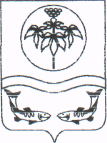 ОЛЬГИНСКОГО МУНИЦИПАЛЬНОГО РАЙОНАПРИМОРСКОГО КРАЯПОСТАНОВЛЕНИЕ   На основании  п.3 ст.67  Федерального закона от 29.12.2012 №273- ФЗ «Об образовании в Российской Федерации» в целях обеспечения территориальной доступности образовательных учреждений и реализации права всех граждан на общедоступность общего образования, а также организации учета детей, подлежащих обязательному обучению в образовательных учреждениях, реализующих образовательные программы  начального общего, основного общего и среднего (полного) общего образования с соблюдением «СанПиН 2.4.2.2821-10 «Санитарно-эпидемиологические требования к условиям и организации обучения в общеобразовательных учреждениях», утвержденных Постановлением  Главного государственного санитарного врача Российской Федерации от  29 декабря 2010 года № 189, а также в целях обеспечения прав детей на получение дошкольного образования с соблюдением «СанПиН 2.4.1.3049-13 «Санитарно-эпидемиологических требований к устройству, содержанию и организации режима работы в дошкольных организациях», утвержденных Постановлением Главного государственного санитарного врача Российской Федерации 15 мая 2013 N 26,  на основании Устава Ольгинского муниципального района, администрация Ольгинского муниципального районаПОСТАНОВЛЯЕТ:     1. Закрепить в 2015-2016 учебном году определенные территории населенных пунктов за образовательными учреждениями Ольгинского муниципального района согласно  Приложения.		 2. Руководителям муниципальных образовательных учреждений Ольгинского  муниципального района осуществлять формирование контингента обучающихся в 2015-2016 учебном году с учётом закреплённых территорий населенных пунктов.	     3. Обеспечить информирование жителей Ольгинского муниципального района о закрепленных в 2015-2016 учебном году территориях населенных пунктов за муниципальными образовательными учреждениями.      4. Комплектование образовательных учреждений Ольгинского муниципального района, реализующих общеобразовательные программы дошкольного образования, проводить с учетом закрепленных за учреждениями территорий населенных пунктов, в соответствии с электронным реестром и подтвержденными льготами.  5. Настоящее постановление опубликовать в газете « Заветы Ленина» и разместить на официальном сайте администрации Ольгинского муниципального района.6. Контроль за исполнением данного постановления возложить на первого заместителя главы администрации Ольгинского муниципального района Е.В.Медведева.Глава Ольгинского муниципального районаглава администрации  муниципального района                                       С.С. Басок                                                                    Приложение                                                                к    постановлению администрации                                                                    Ольгинского   муниципального района                                                                    от              г. №Закрепление определенных территорий за образовательными учреждениями  Ольгинского муниципального района на 2015-2016 учебный годпгт. Ольга№О закреплении определенных территорий за  образовательными учреждениями Ольгинского муниципального района  на  2015-2016 учебный  год№п\пНаименование образовательного учрежденияАдрес образовательного учрежденияАдрес образовательного учрежденияЗакрепленные за образовательным учреждением территории населенных пунктов1.Муниципальные дошкольные образовательные учреждения1.Муниципальные дошкольные образовательные учреждения1.Муниципальные дошкольные образовательные учреждения1.Муниципальные дошкольные образовательные учреждения1.Муниципальные дошкольные образовательные учреждения1.Муниципальное казённое общеобразовательное учреждение «Средняя общеобразовательная школа с. Михайловка» Ольгинского районаПриморского краяМуниципальное казённое общеобразовательное учреждение «Средняя общеобразовательная школа с. Михайловка» Ольгинского районаПриморского края692455 с.Михайловка, Ольгинского района,  Приморского края, ул. Центральная 15с. Михайловкас. Фурмановос. Горноводноес. Щербаковкас. Молдавановка2.Муниципальное казённое общеобразовательное учреждение «Средняя общеобразовательная школа с. Пермское» Ольгинского района Приморского краяМуниципальное казённое общеобразовательное учреждение «Средняя общеобразовательная школа с. Пермское» Ольгинского района Приморского края692454 с. ПермскоеОльгинского районаПриморского края ул.Совхозная,15с. Пермскоес. Веткас. Новониколаевка3.Муниципальное казённое общеобразовательное учреждение «Средняя общеобразовательная школа с. Серафимовка» Ольгинского района Приморского краяМуниципальное казённое общеобразовательное учреждение «Средняя общеобразовательная школа с. Серафимовка» Ольгинского района Приморского края692453 с. Серафимовка Приморского краяОльгинского района ул. 60 лет Октября, 2ас. Серафимовка4.Муниципальное казённое общеобразовательное учреждение «Средняя общеобразовательная школа п. Ольга» Ольгинского района Приморского краяМуниципальное казённое общеобразовательное учреждение «Средняя общеобразовательная школа п. Ольга» Ольгинского района Приморского края692460 п.Ольгаул. Арсеньева, 22Ольгинского районаПриморского краяпгт. Ольга5.Муниципальное казённое общеобразовательное учреждение «Средняя общеобразовательная школа п. Моряк-Рыболов» Ольгинского района Приморского краяМуниципальное казённое общеобразовательное учреждение «Средняя общеобразовательная школа п. Моряк-Рыболов» Ольгинского района Приморского края692459 п. Моряк-РыболовОльгинского районаПриморского края ул. Школьная,3п. Моряк-Рыболов6.Муниципальное казённое общеобразовательное учреждение «Средняя общеобразовательная школа п. Тимофеевка» Ольгинского района Приморского краяМуниципальное казённое общеобразовательное учреждение «Средняя общеобразовательная школа п. Тимофеевка» Ольгинского района Приморского края692451 п. Тимофеевкаул.Приозерная,9Ольгинского района Приморского краяп. Тимофеевка7.Муниципальное казённое общеобразовательное учреждение «Средняя общеобразовательная школа с. Милоградово» Ольгинского района Приморского краяМуниципальное казённое общеобразовательное учреждение «Средняя общеобразовательная школа с. Милоградово» Ольгинского района Приморского края692458 с. МилоградовоОльгинского районаПриморского края, ул. Ленинская, 62 ас. Милоградовос. Лиственное8.Муниципальное казённое общеобразовательное учреждение «Средняя общеобразовательная школа с. Маргаритово» Ольгинского района Приморского края Муниципальное казённое общеобразовательное учреждение «Средняя общеобразовательная школа с. Маргаритово» Ольгинского района Приморского края 692457 Приморский край Ольгинский район с. Маргаритово, ул. Школьная,13с. Маргаритовос. Бровки9.Муниципальное казенное общеобразовательное учреждение  «Средняя общеобразовательная школа с. Веселый Яр» Ольгинского района Приморского краяМуниципальное казенное общеобразовательное учреждение  «Средняя общеобразовательная школа с. Веселый Яр» Ольгинского района Приморского края692452  Приморский край Ольгинский район,  с. Веселый Яр, ул. Трактовая, 41 Ас. Веселый Ярп. Ракушка10.Муниципальное казенное дошкольное образовательное учреждение «Детский сад № 2 п. Ольга» Ольгинского района Приморского края.Муниципальное казенное дошкольное образовательное учреждение «Детский сад № 2 п. Ольга» Ольгинского района Приморского края.692460, Приморский край Ольгинский район,  пгт.Ольга, ул. Дзержинского 28                                                                                                                      пгт. Ольгас. Пермскоес. Веткас. Новониколаевка11.Муниципальное казенное дошкольное образовательное учреждение «Детский сад № 5 п. Ракушка» Ольгинского района Приморского края.Муниципальное казенное дошкольное образовательное учреждение «Детский сад № 5 п. Ракушка» Ольгинского района Приморского края.692459, Приморский край Ольгинский район.  п.Ракушка, ул. Школьная 2                                                                                                                      с. Веселый Ярп. Ракушка12.Муниципальное казенное дошкольное образовательное учреждение «Детский сад № 6 с. Милоградово» Ольгинского района Приморского края.Муниципальное казенное дошкольное образовательное учреждение «Детский сад № 6 с. Милоградово» Ольгинского района Приморского края.692458, Приморский край Ольгинский район, с. Милоградово, ул. Юбилейная 12                                                                                                                      с. Милоградовос. Лиственное13.Муниципальное казенное дошкольное образовательное учреждение «Детский сад № 7 с. Серафимова» Ольгинского района Приморского края.Муниципальное казенное дошкольное образовательное учреждение «Детский сад № 7 с. Серафимова» Ольгинского района Приморского края.692453, Приморский край Ольгинский район с. Серафимовка, ул. 60 лет Октября 1А                                                                                                                      с. Серафимовка14.Муниципальное казенное дошкольное образовательное учреждение «Детский сад № 3 п. Моряк-Рыболов» Ольгинского района Приморского края.Муниципальное казенное дошкольное образовательное учреждение «Детский сад № 3 п. Моряк-Рыболов» Ольгинского района Приморского края.692457, Приморский край Ольгинский район п. Моряк-Рыболов, ул. Пограничная 7                                                                                                                      п. Моряк-Рыболовс. Маргаритово15.Муниципальное казенное дошкольное образовательное учреждение «Детский сад № 4 п. Тимофеевка» Ольгинского района Приморского края.Муниципальное казенное дошкольное образовательное учреждение «Детский сад № 4 п. Тимофеевка» Ольгинского района Приморского края.692451, Приморский край Ольгинский район п.Тимофеевка, ул. Шоссейная 40п. Тимофеевка